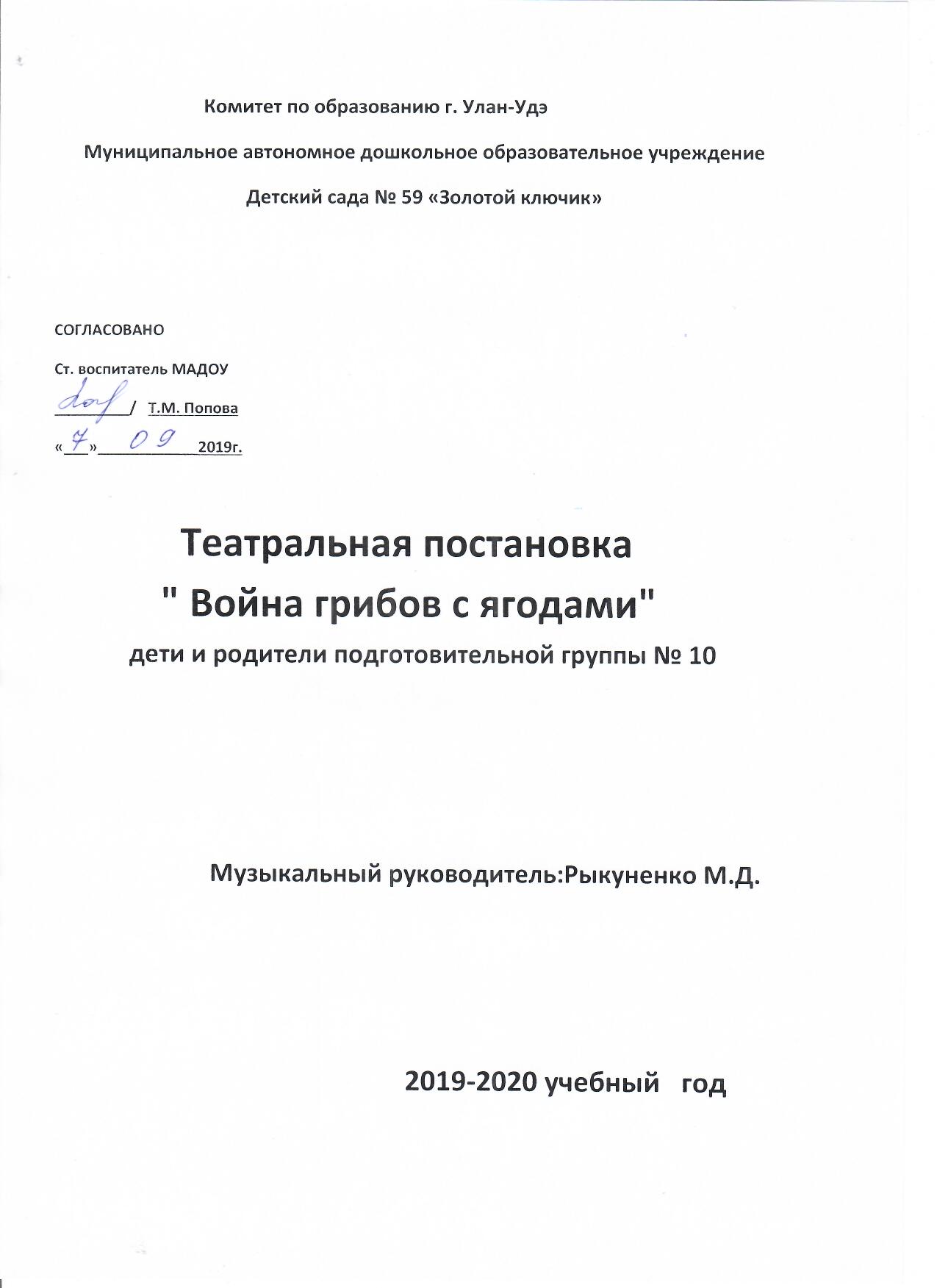 Под музыку дети заходят в зал и встают в полукруг. Читают короткие стихи, исполняют песню об осени. Садятся на стульчики.Ведущая: В одном сказочном лесу жили грибы и ягоды, и были они добрыми соседями… Но вот однажды к ягодам прилетели Сорока – болтунья.  Появляется Сорока – она «летает» под музыку по залу и останавливается в центре перед зрителями.Сорока: Внимание! Беда! Бегите все сюда! Грибы большой толпой идут на вас войной!Сказали по секрету, что их главнее нету. ( Улетает).Выходят две ягоды.Ягоды: (по очереди).- Вот так новость! Как же быть? Как теперь мы будем жить?   Мы ведь мы тоже главные – красивые  и славные!- Становитесь, ягоды, в ряд!( Под музыку выбегают остальные ягоды и встают в колонну по центру зала лицом к зрителям).Получился большой отряд! Кто главнее в лесу разберёмся.И с победой обратно вернёмся.Ягоды маршируют под музыку, выполняя перестроения. Садятся на стулья.Ведущая: А болтливая Сорока полетела дольше.( Сорока «летает» под музыку и останавливается в центре зала перед зрителями.) Прилетела она к грибам и закричала…Сорока: Внимание! Беда! Бегите все сюда!Ягоды большой толпой идут на вас войной!Сказали по секрету, что их главнее нету. (Улетает).Выходят два гриба.Грибы: ( по очереди).- Вот такие новость! Как же быть? Как теперь мы будем жить?Мы же тоже главные – красивые и славные!- Становитесь, грибочки, в ряд!( Под музыку выбегают остальные грибы и встают в колонну по центру зала лицом к зрителям.)Получился большой отряд! Кто главнее в лесу, разберёмсяИ победой обратно вернёмся.Грибы маршируют под музыку, выполняя перестроения. Садятся на стулья.                                                            2.Ведущая:  Встретились грибы и ягоды на большой поляне…Грибы и ягоды выбегают и встают в шеренги « стенка на стенку» с правой и с левой стороны зала.Проводится игра с пением « Бояре» ( стенка на стенку).Грибы:  Бояре, а мы к вам пришли ( идут вперёд до центра зала, взявшись за руки), Молодые, а мы к вам пришли! (Идут назад, возвращаясь на место.)Ягоды: Бояре, а зачем пришли, Молодые, а зачем пришли? (Повторяют движения грибов)Грибы: Бояре, воевать мы хотим, молодые, воевать мы хотим.Ягоды: Бояре, а зачем вам воевать, молодые, а зачем воевать?Грибы: Бояре, свою удаль показать, молодые, свою удаль показать.Ягоды: Бояре, а мы вас победим, молодые, а мы вас победим!Грибы: Бояре, а мы вам отпор дадим, молодые, а мы вам отпор дадим!Проводится игра « Разбей пару». Ведущая выбирает двух детей от команды грибов и одного ребёнка от команды ягод. Дети – грибы выходят в центр, встают лицом к зрителям и крепко берутся за руки. Под музыку ребёнок – ягода бежит стараясь «разбить» пару. Возвращается на место, если с первой попытки это сделать не удалось (можно дать игроку две-три попытки) Выбираются другие участники – игра повторяется.Ведущая:  Тут и совсем было бы худо, да вдруг заслышали грибы и ягоды чьи – то шаги…(звучит смех великана в записи) и разбежались.(Грибы и ягоды убегают на стулья.)Под музыку выходит старичок Лесовичок.Лесовичок: Что за шум, а драки нету? Дайте мне тотчас ответ!Гриб: Мы грибной своей семьёй идём на ягоды войной.Лесовичок: А что ни натворили?Грибы: Главными стать решили!Лесовичок: Что ж, я вас рассужу! Грибочки, ягодки, ну зачем вам воевать?Давайте так: Кто лучше стихи прочтёт, тот и первое место займёт.Согласны?Ведущая: Согласны! Ну-ка, ягоды, выбегайте и стихи Лесовичку почитайте.( Выходят две ягоды и читают стихи.  Лесовичок  хвалит ягоды.)                                                        3.А теперь вы, грибы, выбегайте и стихи Лесовичку почитайте. ( Выходят два гриба и читают стихи. Старичок – Лесовичок хвалит грибы. Ведущая спрашивает Лесовичка, кто лучше.Лесовичок уклоняется от ответа, говорит, что сперва хочет посмотреть, как грибы и ягоды танцуют.)Ну, тогда, ягоды выходите и танцем Лесовичка удивите. (Ягоды исполняют танец.)А теперь вы, грибочки, выходите и танец покажите. ( Свой танец исполняют грибы.)Ведущая спрашивает Лесовичка, кто лучше. Лесовичок не даёт ответа, предлагает грибам и ягодам по очереди отгадать осенние загадки, а потом он скажет, кто главнее.Загадывает по две загадки для грибов и ягод. Ведущая спрашивает Лесовичка, кто лучше. Лесовичок  разводит руками и говорит, что ещё не решил.Под музыку выходит Художник.Художник: Я вам помогу, друзья!Я- Художник здешних мест. Украшаю луг и лес.Художник предлагает ягодам и грибам выполнить творческую работу: украсить волшебный лес ягодами и грибами. Кто лучше украсит, тот и главный. Дети выполняют работу, затем Художник предлагает им сесть и посмотреть, что у них получилось. Лесовичок  хвалит работы детей.Лесовичок:  Вы так дружно работали, что все стали главными, нужными друг другу! Так из-за чего же поссорились?Появляется Сорока – она « летает» под музыку  по залу, а затем останавливается в центре.Сорока: Внимание! Беда! Бегите все сюда!Лесовичок с большой толпой идёт на вас войной!Сказал мне по секрету, что его главнее нету.Лесовичок: Ах, вот кто тут распускает всякие нелепые слухи!(Сорока испуганно закрывается руками-крыльями.)Ну-ка посмотри на меня, матушка! (грозно) Повтори-ка при всех ещё разок: кто идёт войной? Это я?                                                                4.Сорока: Ой, нет, нет, батюшка!Лесовичок: А может, грибы?Сорока: Ой, нет, нет, батюшка!Лесовичок: А может, ягоды?Сорока: Ой, нет, нет, батюшка!Лесовичок: Ай, ай, ай! Как же тебе не стыдно! Ты своей пустой болтовнёй и фантазиями перессорила всех жителей! Улетай-ка лучше из нашего леса подобру-поздорову! Кыш! (Сорока «улетает»). Ведущая: Вот и окончилась эта лесная история. Грибы и ягоды снова стали жить в мире и дружбе!А нам, дети, пора попрощаться с Лесовичком. Дети прощаются и уходят в группу.  